	Vadovaudamasi Lietuvos Respublikos vietos savivaldos įstatymo 18 straipsnio 1 dalimi, Pagėgių savivaldybės taryba n u s p r e n d ž i a:	1. Pripažinti netekusiu galios Pagėgių savivaldybės tarybos 2013 m. sausio 30 d. sprendimą Nr. T-11 „Dėl kompleksiškai teikiamos švietimo pagalbos, socialinės paramos, sveikatos priežiūros paslaugų Pagėgių savivaldybės teritorijoje gyvenantiems ikimokyklinio ir priešmokyklinio amžiaus vaikams ir tėvams (globėjams) tvarkos aprašo patvirtinimo“.	2. Apie sprendimo priėmimą paskelbti Pagėgių savivaldybės interneto svetainėje www.pagegiai.lt.    Šis sprendimas gali būti skundžiamas Lietuvos Respublikos administracinių bylų teisenos įstatymų nustatyta tvarka.Savivaldybės meras 								Virginijus Komskis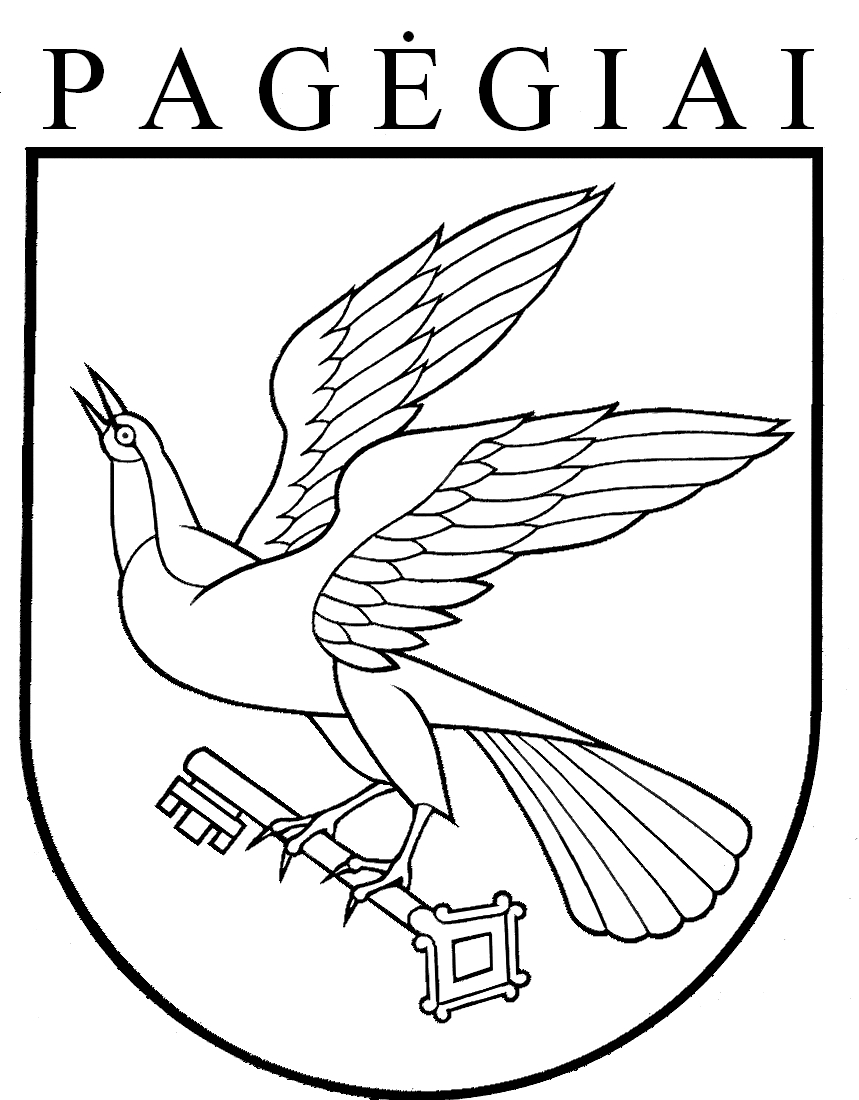 PAGĖGIŲ SAVIVALDYBĖS TARYBAsprendimasDĖL PAGĖGIŲ SAVIVALDYBĖS TARYBOS 2013 M. SAUSIO 30 D. SPRENDIMO NR. T-11 „DĖL Kompleksiškai teikiamos  ŠVIETIMO PAGALBOS, SOCIALINĖS PARAMOS, SVEIKATOS PRIEŽIŪROS PASLAUGŲ PAGĖGIŲ SAVIVALDYBĖS TERITORIJOJE GYVENANTIEMS IKIMOKYKLINIO IR PRIEŠMOKYKLINIO AMŽIAUS VAIKAMS IR TĖVAMS (GLOBĖJAMS) TVARKOS APRAŠO PATVIRTINIMO“ PRIPAŽINIMO NETEKUSIU GALIOS2017 m. gruodžio 20 d. Nr. T-187Pagėgiai